Handout #2:  My Exercise Action Plan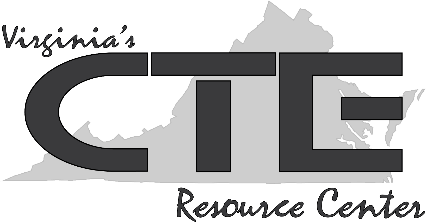 Try using this plan for a week. If you like it, keep it up, or modify it to fit your goals. This week my goal is to spend ______________ minutes doing cardiovascular exercise.This week my goal is to spend ______________ minutes doing weight training exercise.This week my goal is to spend ______________ minutes doing flexibility training.This week, I’d also like to do this to support my overall health: _________________________________________________________________________At the end of the week, I feel ____________________________________________________________________________________________________Next week, I’d like to ___________________________________________________________________________________________________________Day of WeekSundayMondayTuesdayWednesdayThursdayFridaySaturdayTime of ExerciseDescription of ExerciseDuration of ExerciseNotes/Feelings